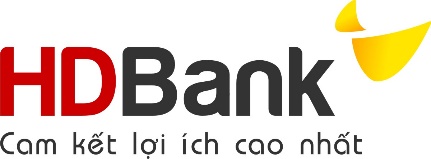 HƯỚNG DẪN DỊCH VỤ THU HỘ HỌC PHÍ ĐẠI HỌC KIẾN TRÚC ĐÀ NẴNGKÊNH THANH TOÁN BẰNG MÃ QR  Bước 1: KH đăng nhập vào Website của Trường Đại học Kiến Trúc Đà Nẵng và thực hiện truy vấn thông tin các khoản nợ học phí.KH truy cập đường link sau: https://sinhvien.dau.edu.vn/sinh-vien-dang-nhap.htmlMở tab “Đăng nhập”, nhập thông tin sinh viên dùng đăng nhập ở mục 1.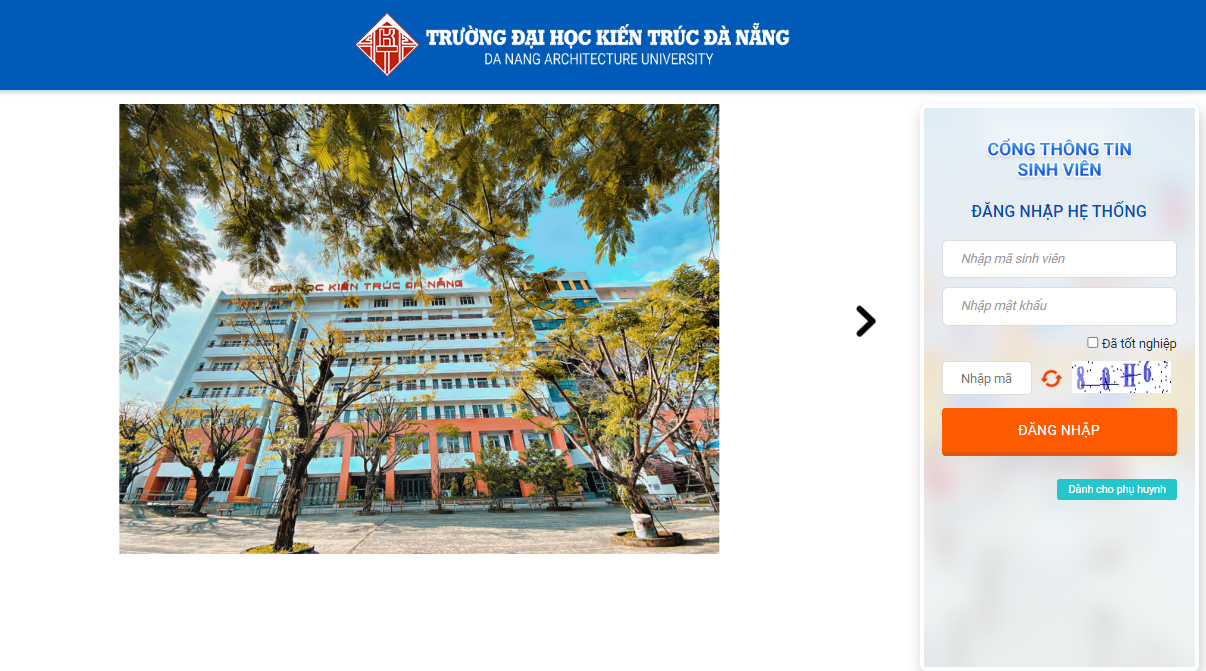 Hình 1Chọn “Thanh toán trực tuyến”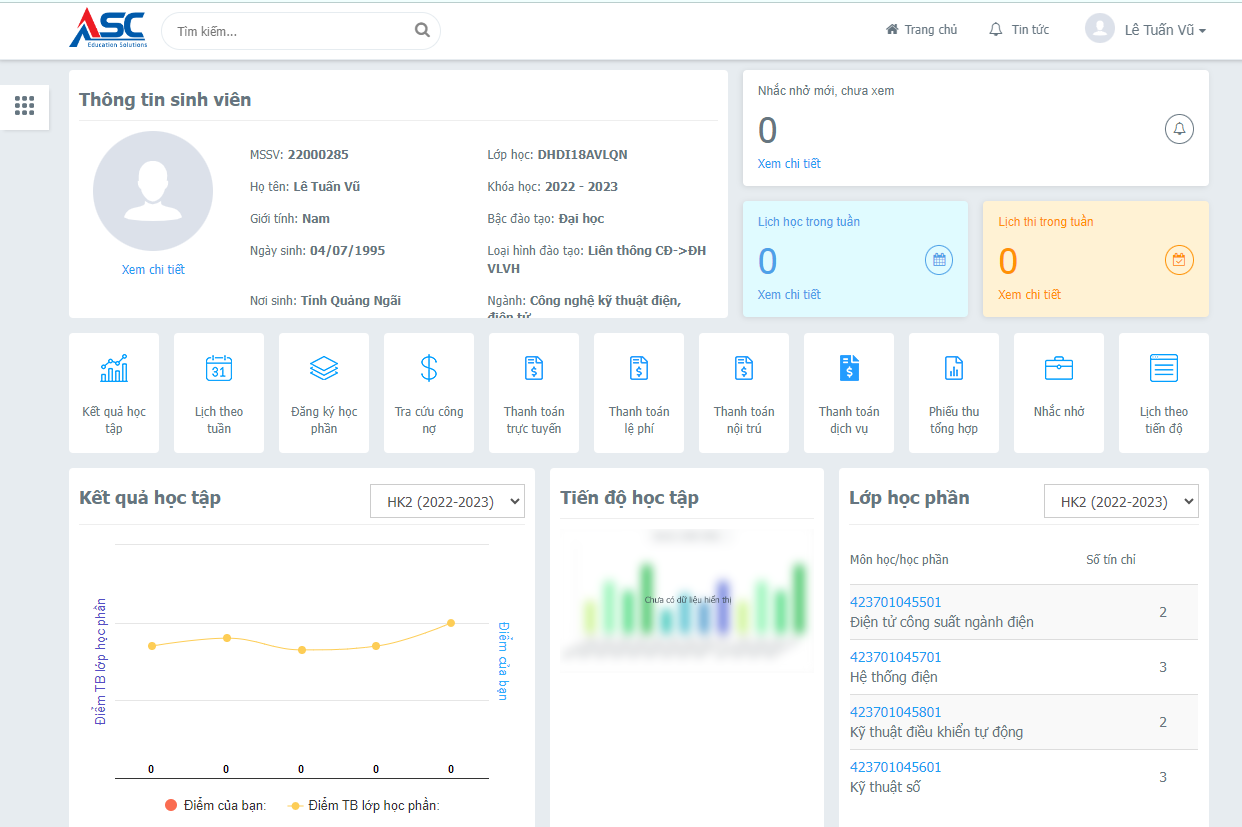 Hình 2Click chọn khoản nợ cần thanh toán tại màn hình chi tiết thông tin khoản nợ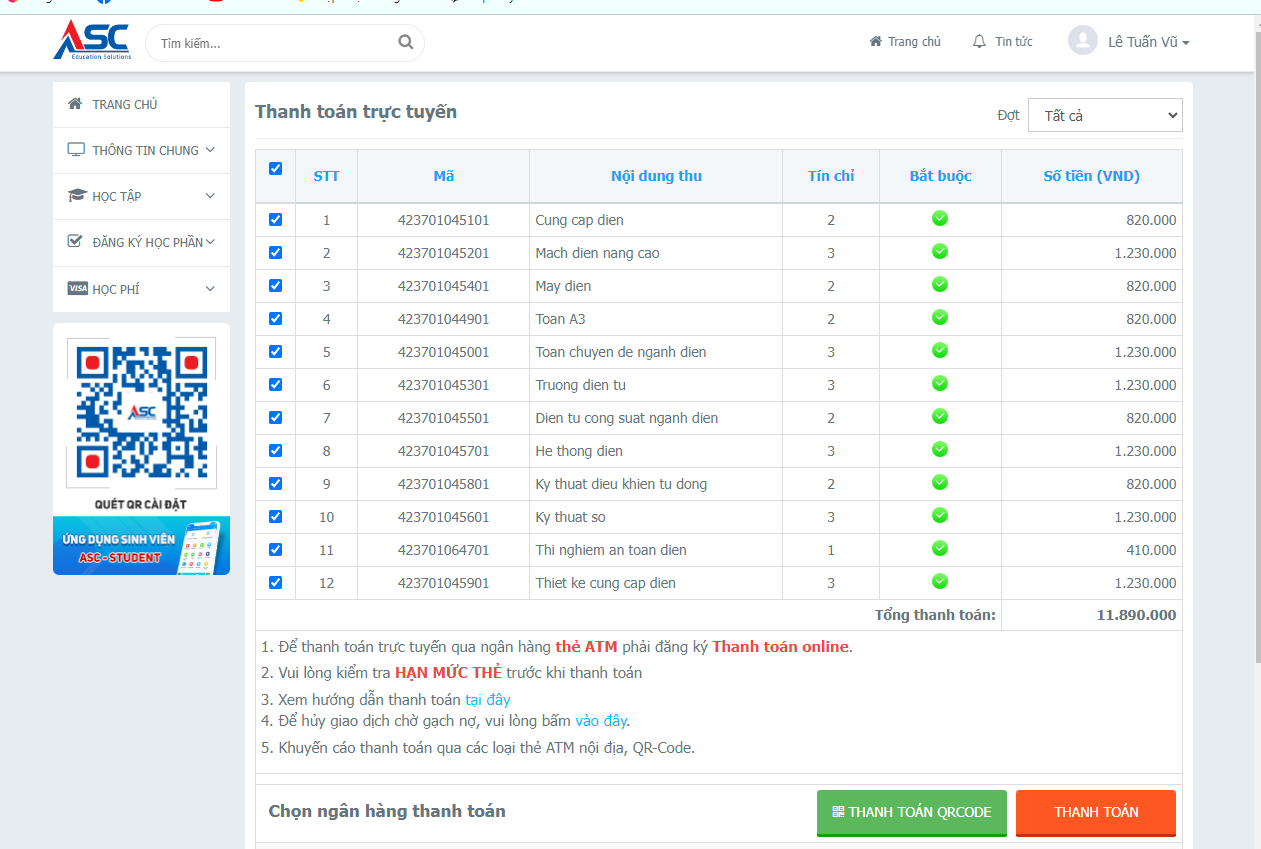 Hình 3Bước 2: Chọn HDBank để thanh toán, hiển thị mã QRChọn ngân hàng thanh toán HDBank, chọn Thanh toán QR Code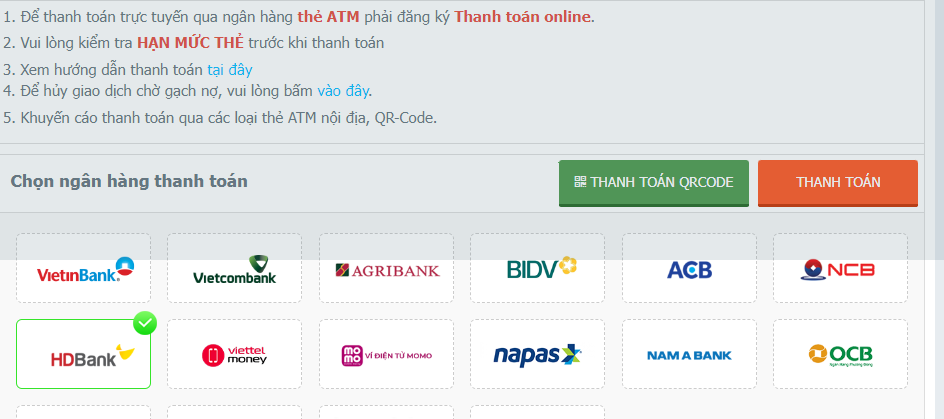 Hình 4 – Chỉ chọn app HDBank mới tạo mã QR codeHệ thống hiển thị mã QR 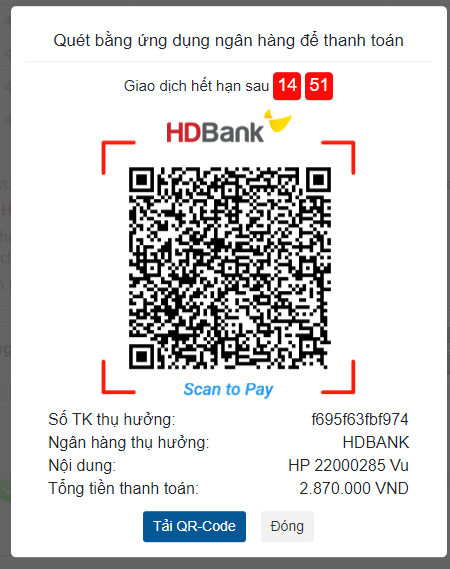 Hình 5Bước 3: KH bật ứng dụng Mobile Banking HDBank để quét mã QR và thực hiện thanh toánKH thanh toán trên ứng dụng Mobile Banking HDBank có tiện ích quét mã QR để quét mã QR thanh toán học phí ĐHKTĐN.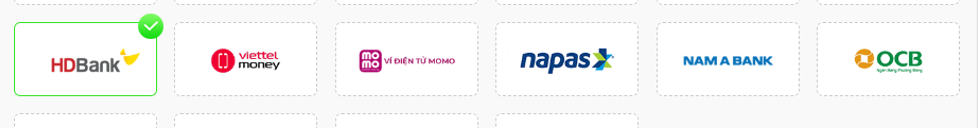 